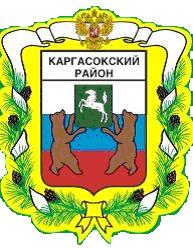 МУНИЦИПАЛЬНОЕ ОБРАЗОВАНИЕ «КАРГАСОКСКИЙ РАЙОН» ТОМСКОЙ ОБЛАСТИАДМИНИСТРАЦИЯ КАРГАСОКОГО РАЙОНАПОСТАНОВЛЕНИЕс. Каргасок В соответствии со статьями 42, 43, 45, 46 Градостроительного Кодекса Российской Федерации, Федеральным законом от 06.10.2003 №131-ФЗ «Об общих принципах организации местного самоуправления в Российской Федерации» и Уставом муниципального образования «Каргасокский район» Администрация Каргасокского района постановляет:1.Утвердить документацию по планировке территории (проект планировки и проект межевания территории) для линейного объекта «Нефтегазосборный трубопровод «УПСВ-3 – УПСВ-1 Первомайского нефтяного месторождения».2.Разместить настоящее постановление и документацию по планировке территории на официальном сайте Администрации Каргасокского района в сети Интернет.3.Настоящее постановление вступает в силу со дня его официального опубликования.Н.В.Беспалько21809 22.08.2016                                                                                                                                                        № 235Об утверждении документации по планировке территории для размещения линейного объекта «Нефтегазосборный трубопровод «УПСВ-3 – УПСВ-1 Первомайского нефтяного месторождения» Глава Каргасокского района       А.П.Ащеулов